COLEGIO EMILIA RIQUELME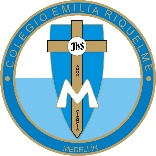 ÁREA DE HUMANIDADES, LENGUA CASTELLANADOCENTE: MARIA ISABEL MAZO ARANGOGUÍAS DE APRENDIZAJE EN CASA. SEMANA DEL 8 AL 12 DE JUNIO DE 2020PARA TENER EN CUENTA…Recuerda que cada día al iniciar la clase, realizaré un saludo por WhatsApp para dar la agenda (que es la misma que está en este taller) y las indicaciones necesarias para continuar la clase.Si por alguna razón no te puedes comunicar en el momento de la clase, puedes preguntar tus dudas a través del WhatsApp o al correo más adelante.Recuerda que el horario de actividades académicas es de 7 a 2:30, de lunes a viernes. Tratemos de solucionar las dudas durante las clases. Después de ese horario deberás esperar hasta el día siguiente para solucionar las inquietudes.“EL AMOR TE IRÁ INDICANDO LO QUE DEBES PRACTICAR”B.M.E.REstas son las agendas de la semana. En lo posible vamos a trabajar directamente en el cuaderno realizando las actividades correspondientes.FECHA: MARTES 9 DE JUNIO (1ra hora: 7-8 a.m.)El encuentro del día de hoy es asincrónico (WhatsApp)TEMA: LA NOVELA (COMPRENSIÓN DE LECTURA)DESARROLLO:Saludo por WhatsAppEl día de hoy realizaremos la lectura de la página 106 y 108. Realiza las preguntas 3, 4, 19, 20, 21 de las páginas 110 y 111.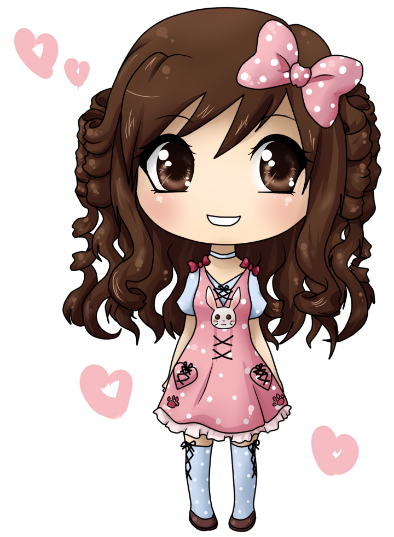 FECHA: MIÉRCOLES 10 DE JUNIO (5ta hora: 12-1 p.m.)El día de hoy tendremos encuentro sincrónico (por videoconferencia)TEMA: TEORÍA DEL TEXTO NARRATIVO (LA NOVELA)DESARROLLO: Saludo por WhatsApp.Envío de la invitación para la videoconferencia.Continuaremos complementando la teoría de la novela.Socializaremos el crucigrama de la semana pasada. 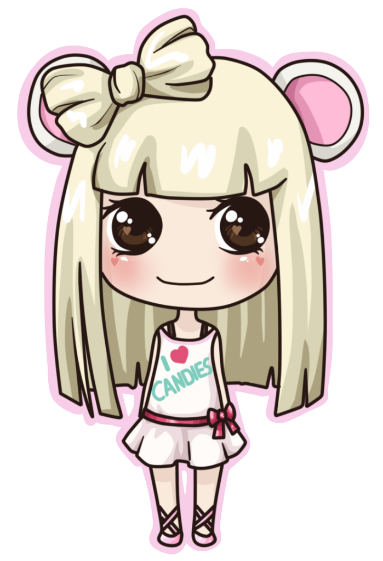 FECHA: JUEVES 11 DE JUNIO (1ra hora: 7-8 a.m.)El día de hoy tendremos encuentro sincrónico por videoconferenciaTEMA: REPASO GENERAL DE TEMAS PARA EL BIMESTRALDESARROLLO:Saludo inicial por WhatsApp.Invitación a la videoconferencia.Durante el día de hoy realizaremos un repaso general de los temas que estarán en el bimestral y daré unas indicaciones para su realización. Recomiendo para el encuentro de hoy que hayan repasado los temas y si tienen dudas o preguntas, por favor ténganlas escritas para que este día las resolvamos. 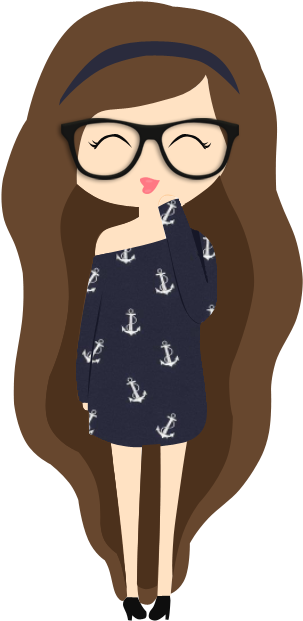 FECHA: VIERNES 12 DE JUNIO (2da hora: 8-9 a.m.)Hoy nuestro encuentro es asincrónico (Classroom)TEMA: ACTIVIDAD PRÁCTICA DE LA SEMANADESARROLLO:Saludo inicial por WhatsAppPublicación por Classroom de la actividad práctica de la semana.Tener preparadas las fotos de la actividad de comprensión que realizaron el día martes. Recomendación de la semana: Hola niñas…Mi recomendación para esta semana es la película “Milagro en la celda # 7”, del director turco Mehmet Ada Öztekin. Una hermosa película que nos recuerda que el amor de familia prevalece ante cualquier adversidad. En familia y con unas ricas crispetas hechas en casa, pasarán un lindo momento. ¡Preparen pañuelo!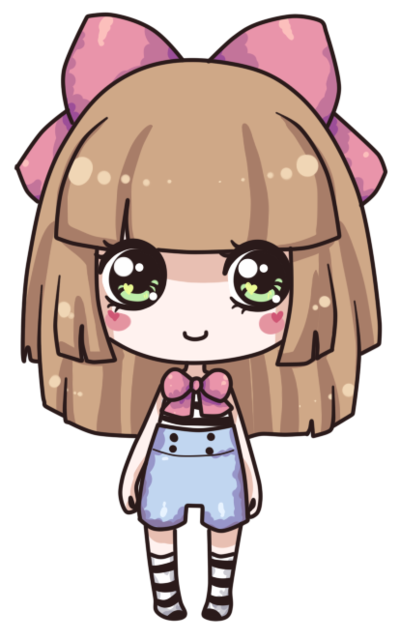 